									Date of Learning Plan:     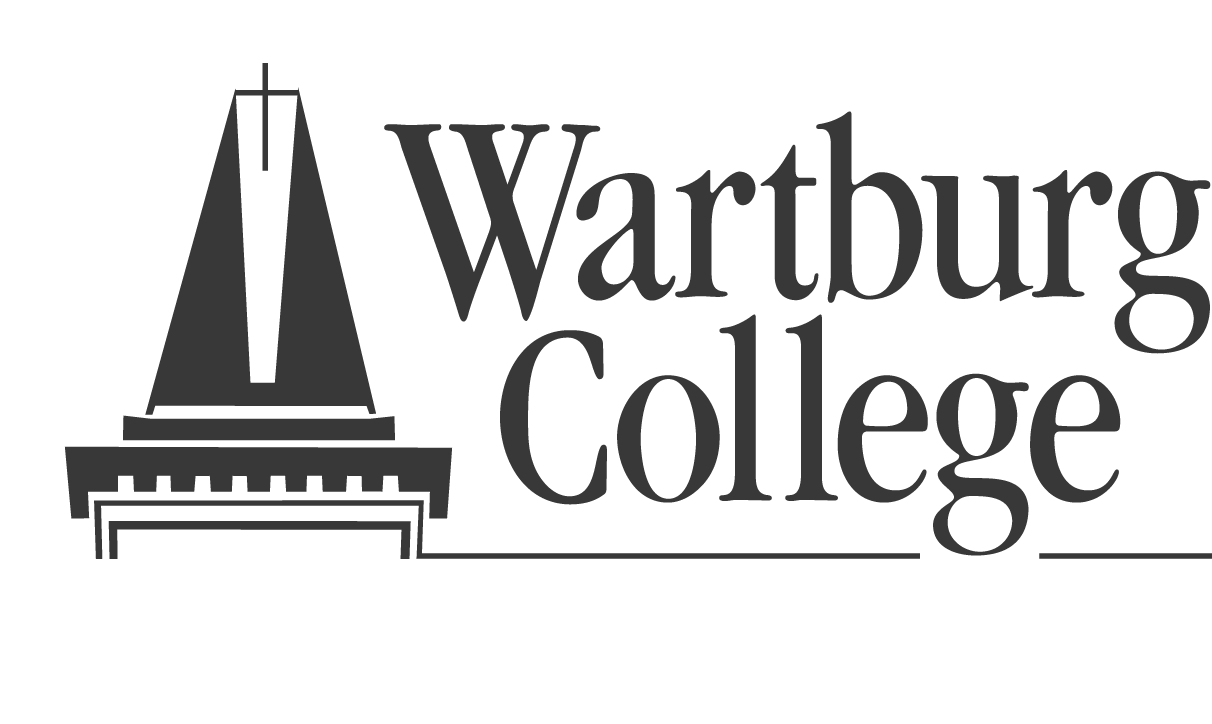 Senior Practicum PlacementStudent Learning PlanStudent Name:             					Placement Agency:       Field Instructor:             					Faculty Liaison: Dr. Tammy Faux The learning plan is a written document developed by the student, field instructor, and faculty liaison outlining:• specific learning objectives that the student hopes to achieve in the course of the field experience (at least one objective should be developed for each competency).• Activities that will enable the student to meet the identified objectives (at least 1 activities the student will engage in during his/her field placement)Upon completion of 450 hours of supervised field instruction students should have observed and participated in all aspects of the field of social work.  The 9 competences specified in the student evaluation reflect the competencies established by our national accrediting organization (The Council on Social Work Education).  Therefore, the Student Learning Plan is structured to identify learning objectives and activities as they correspond to the identified competencies. Specific objectives and activities will be outlined to reflect practice within the particular context of the placement agency. Although initiated by the student, the plan is to be developed collaboratively and used as a guide for the student, field instructor, and faculty liaison.  Each Competency should have at least two learning objectives that lead to demonstrating competence, but may have more than two.Comments:Student Signature									DateField Instructor Signature								DateFaculty Liaison Signature								DateCompetency #1: Students will demonstrate ethical and professional behavior.Competency #1: Students will demonstrate ethical and professional behavior.Learning Objective 1:      Learning Objective 1:      Activities: Activities: Activities: Activities: Learning Objective 2:      Learning Objective 2:      Activities: Activities: Activities: Activities: Competency #2: Students will engage diversity and differences in practice.Competency #2: Students will engage diversity and differences in practice.Learning Objective 1:      Learning Objective 1:      Activities: Activities: Activities: Activities: Learning Objective 2:      Learning Objective 2:      Activities: Activities: Activities: Activities: Competency #3: Students will advance human rights and social, economic, and environmental justice.Competency #3: Students will advance human rights and social, economic, and environmental justice.Learning Objective 1:      Learning Objective 1:      Activities: Activities: Activities: Activities: Learning Objective 2:      Learning Objective 2:      Activities: Activities: Activities: Activities: Competency #4: Students will engage in practice-informed research and research-informed practice.Competency #4: Students will engage in practice-informed research and research-informed practice.Learning Objective 1:      Learning Objective 1:      Activities: Activities: Activities: Activities: Learning Objective 2:      Learning Objective 2:      Activities: Activities: Activities: Activities: Competency #5: Students will engage in policy practice.Competency #5: Students will engage in policy practice.Learning Objective 1:      Learning Objective 1:      Activities: Activities: Activities: Activities: Learning Objective 2:      Learning Objective 2:      Activities: Activities: Activities: Activities: Competency #6: Student will demonstrate research skills that enable them to critically evaluate practice and outcomes; their practice will reflect the use of relevant research findings. Students will engage with individuals, families, groups, organizations, and communities.Competency #6: Student will demonstrate research skills that enable them to critically evaluate practice and outcomes; their practice will reflect the use of relevant research findings. Students will engage with individuals, families, groups, organizations, and communities.Learning Objective 1:      Learning Objective 1:      Activities: Activities: Activities: Activities: Learning Objective 2:      Learning Objective 2:      Activities: Activities: Activities: Activities: Competency #7: Student practice will evidence due regard for principles and theories of human behavior and the social environment. Students will assess individuals, families, groups, organizations, and communities.Competency #7: Student practice will evidence due regard for principles and theories of human behavior and the social environment. Students will assess individuals, families, groups, organizations, and communities.Learning Objective 1:      Learning Objective 1:      Activities: Activities: Activities: Activities: Learning Objective 2:      Learning Objective 2:      Activities: Activities: Activities: Activities: Competency #8: Students will intervene with individuals, families, groups, organizations, and communities.Competency #8: Students will intervene with individuals, families, groups, organizations, and communities.Learning Objective 1:      Learning Objective 1:      Activities: Activities: Activities: Activities: Learning Objective 2:      Learning Objective 2:      Activities: Activities: Activities: Activities: Competency #9: Students will evaluate practice with individuals, families, groups, organizations, and communities.Competency #9: Students will evaluate practice with individuals, families, groups, organizations, and communities.Learning Objective 1:      Learning Objective 1:      Activities: Activities: Activities: Activities: Learning Objective 2:      Learning Objective 2:      Activities: Activities: Activities: Activities: 